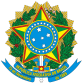 MINISTÉRIO PÚBLICO DA UNIÃOESCOLA SUPERIOR DO MINISTÉRIO PÚBLICO DA UNIÃO DIRETORIA GERALPORTARIA Nº 045, DE 06 DE MARÇO DE 2024.Designa a fiscal da contratação, firmada, com a empresa ECOS TURISMO LTDA ME, referente a contratação de empresa especializada na prestação de serviço de Agenciamento de Viagens, sob demanda, compreendendo os serviços de reserva, emissão, remarcação e cancelamento de passagens aéreas nacionais e internacionais, bem como emissão de seguros para trechos internacionais, visando o atendimento das necessidades de deslocamento dos Membros e Servidores do Ministério Público da União.O SECRETÁRIO   DE   ADMINISTRAÇÃO   DA   ESCOLA   SUPERIOR   DO   MINISTÉRIOPÚBLICO DA UNIÃO, no uso das atribuições que lhe confere o inciso XII, do artigo 72, do Regimento Interno da ESMPU, aprovado pela Resolução CONAD nº 05, de 22 de junho de 2020, e considerando o que dispõem os artigos 58, inciso III, e 67, caput, da Lei nº 8.666/93, resolve:Art. 1º Designar a servidora CRISTINA MARIA DE OLIVEIRA ALVES, matrícula nº 70.402, para controlar e fiscalizar a execução do contrato a seguir enunciado:Contratada: ECOS TURISMO LTDA ME (06.157.430/0001-06);Contrato: Contrato nº 06/2024;Objeto: Contratação de empresa especializada na prestação de serviço de Agenciamento de Viagens, sob demanda, compreendendo os serviços de reserva, emissão, remarcação e cancelamento de passagens aéreas nacionais e internacionais, bem como emissão de seguros para trechos internacionais.Art. 2º Esta portaria entrará em vigor na data de sua publicação.Documento assinado eletronicamente por Ivan de Almeida Guimarães, Secretário de Administração, em 06/03/2024, às 17:13 (horário de Brasília), conforme a Portaria ESMPU nº 21, de 3 de março de 2017.A autenticidade do documento pode ser conferida no site https://sei.escola.mpu.mp.br/sei/autenticidade informando o código verificador 0468051 e o código CRC 1FCF075E.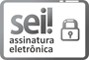 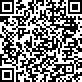 Processo nº: 0.01.000.1.002031/2023-93 ID SEI nº: 0468051